Жарақат алу кезіндегі алғашқы көмек дәрігер мамандармен кездесу2022 – 2023 оқу жылының 30 – мамыр күні мектебіміздің 6 – 8 класс оқушылары арасында               «Кәмелетке толмағандар арасындағы құқықбұзушылықтың алдын - алу» мақсатында «Жарақат алу кезіндегі алғашқы көмек» тақырыбында дәрігер мамандармен кездесу өткізілді. Кездесуге: 1. Даулетова Г.И – психолог                                        Рыскалиев Д.Б – фельдшер                                         Ділманова Б.Ә – СӨСҚ мамандары қатысты.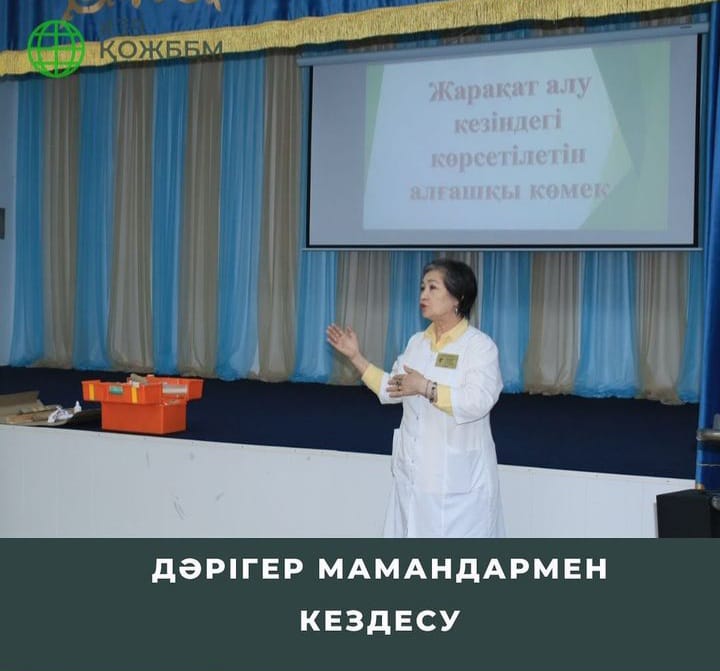 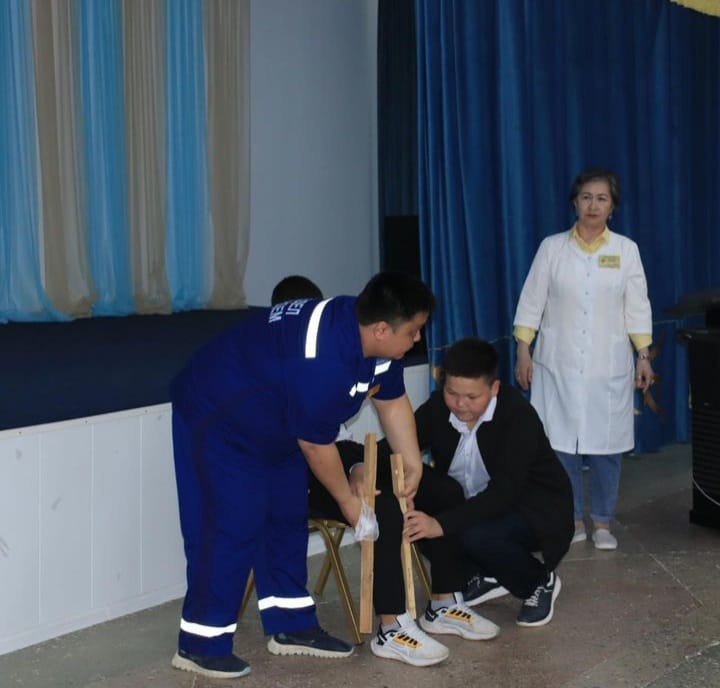 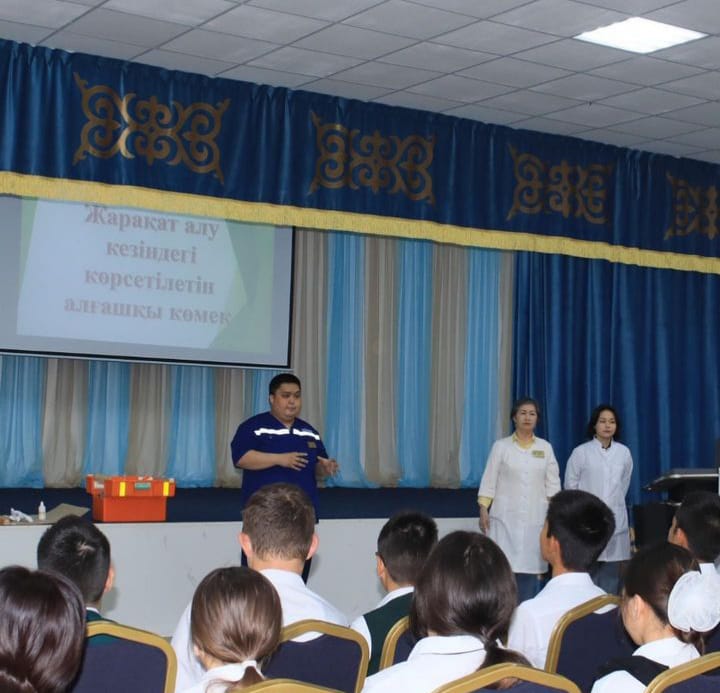 